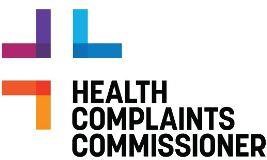 MEDIA RELEASE: Prohibition Order – Keti (Kate) Cvetkov08.09.2022___________________________________________________________________________Following an investigation by the Victorian Health Complaints Commissioner, Keti (Kate) Cvetkov has today been issued with a prohibition order permanently banning her from providing any general health services.Health Complaints Commissioner, Adjunct Professor Bernice Redley issued the prohibition permanently banning Keti (Kate) Cvetkov (ABN: 20 846 135 252) from providing any general health service, until varied or revoked by order of the Commissioner. Ms Cvetkov must comply with this order that bans her from advertising or offering any general health service. A copy of the prohibition order, detailing these conditions is available on our website.Professor Redley stated that “the safety of Victorians continues to be our number one priority. I have issued this permanent ban on Keti (Kate) Cvetkov as I believe she poses a serious risk to the health, safety and welfare of the Victorian public and should be prohibited from offering her services.” Ms Cvetkov has been the subject of an investigation by the HCC since January 2022. A prohibition order is only issued once an investigation is complete and the Commissioner feels that measures need to be taken to protect the public from serious risk to their health, safety or welfare. Details of how the investigations are conducted can be found on our website. The Commissioner noted that while there are many safe and ethical general service providers, not all comply with their obligations and do the right thing. “That is why it is important for any person considering any general health service treatment to consider what can go wrong and what they have a right to expect from their health service provider so that they can make fully informed decisions. Any person considering treatment should ask the provider about their qualifications and experience, any risks involved in the treatment and if they as providers of the service have insurance in the instance that something does go wrong.Putting the prohibition order in place, Professor Redley, said this should serve as a timely reminder to all General Health Services who do not observe the Code of Conduct for General Health Services that her office continues to investigate those providers who pose a risk to the public and to take action against them. “We rely on community members to come forward with their concerns so that we are aware of possible breaches of the code. If your expectations for safe and ethical healthcare are not met, or if you believe a health service provider is operating outside the code of conduct for general health services, please contact us via the online complaint form at hcc.vic.gov.au or call us on 1300 582 113.ENDBACKGROUND FOR MEDIA:Please visit our website for information on our Code of Conduct for General Health Services,  or interim and permanent prohibition orders. For more information the services offered by the HCC and how to lodge a complaint, visit: https://hcc.vic.gov.au For more information or media enquiries please contact: Ms Lorna Walsh, Manager, Communications, Media and Engagement at media@hcc.vic.gov.au or via 0428 380 858About HCC The Health Complaints Commissioner is an independent, statutory body responsible for regulating health services in Victoria and derives powers from the Health Complaints Act 2016. We resolve complaints about healthcare and the handing of health information in Victoria. We can also investigate matters and review complaints data to help health service providers improve the quality of their service. We act independently and impartially. 